KA 229 Erasmus+ mobility the NetherlandsDigital project assignment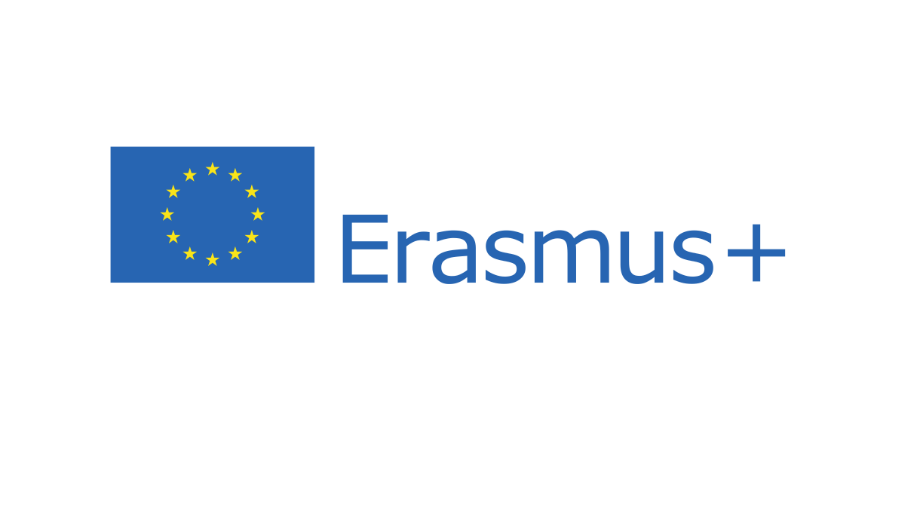 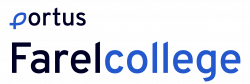 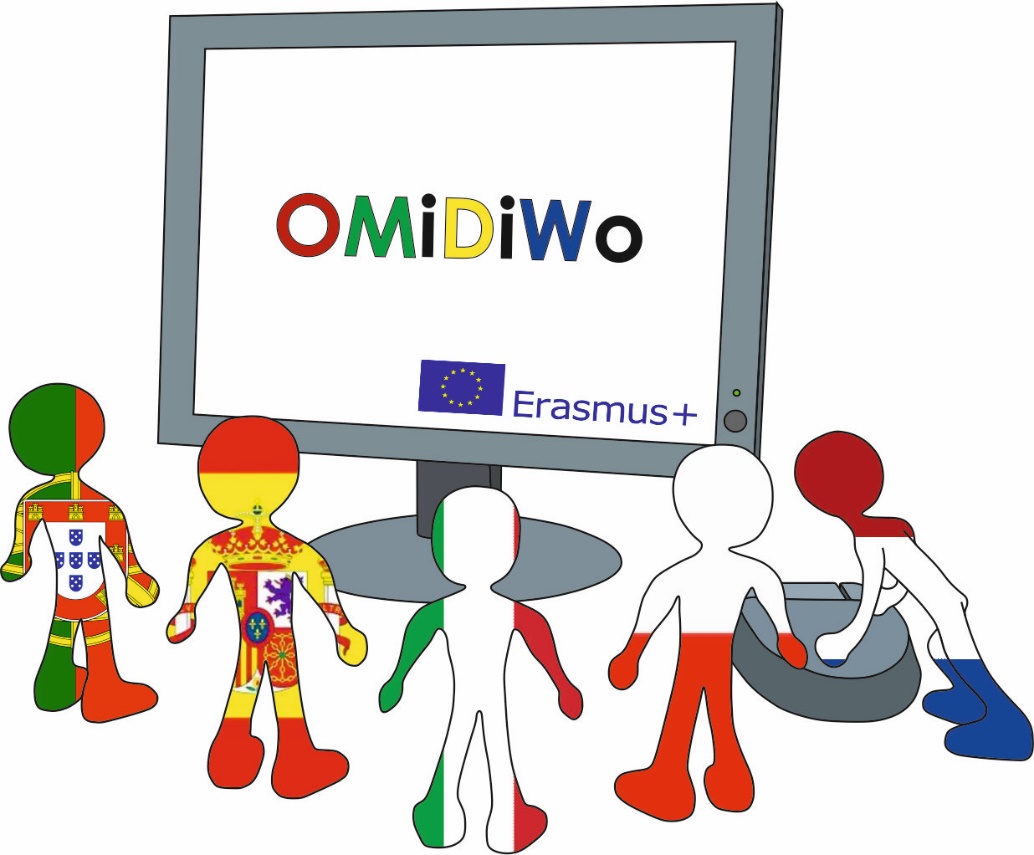 29 March 2022 to 31 March 2022INSTRUCTIONSProject description:Together with your group, you are going to create one videoclip which answers the question:
“What is the European identity?”In order to answer this question, you can:
Do (online) research, carry out interviews with locals, peers and teachers, make a survey, contact international institutions and NGOs for information, etc.You will finalize the product using an iPad / smartphone / computer.Finishing the project in 10 steps:Follow this step-by-step plan when making your clip:Finished?1). Present it to your group (end of project).2). Send it to your teacher / project coordinator and upload it to the Twinspace via one of the following websites:www.wetransfer.comwww.sendspace.comwww.dropbox.comTIP: upload your clip onto Youtube for easy access.Need inspiration?European Identity and mobility programmeshttps://www.youtube.com/watch?v=8lVUlN3gffYEuropean Identity & National Identity: Constructing a 'We'
https://www.youtube.com/watch?v=p9hhXLho_94The History of the EU with David Mitchell
https://www.youtube.com/watch?v=GfN05WB_rYwSOURCE LISTRecommended programs:iMovie Windows Movie Maker Stupefix (https://studio.stupeflix.com/en/)Need help?How to work with iMovie (Apple)? https://www.youtube.com/watch?v=rDHYedh_BKYhttps://www.youtube.com/watch?v=2gkxlgalgDYhttps://www.youtube.com/watch?v=mXW2jQZwAng
How to work with Windows Movie Maker (Windows)?https://www.youtube.com/watch?v=l3E_btYn8sQhttps://www.youtube.com/watch?v=9UgDq8fpbw0https://www.youtube.com/watch?v=VcUApeCX4GsNeed sources?PicturesGoogle Images (https://images.google.com/).Creative Commons (http://ww3.creativcommons.org/) Wikimedia Commons (https://commons.wikimedia.org/wiki/Main_Page)Pics4Learning (http://pics4learning.com/)Flickr (https://www.flickr.com/) Music / Sound 7 Sources of Free Sounds for Multimedia Projects (http://www.freetech4teachers.com/2010/08/7-sources-of-free-sounds-for-multimedia.html#.Ve3v9fntmko)Free Play Music (http://freeplaymusic.com/)WavSource (http://www.wavsource.com/sfx/sfx.htm)Royalty Free Music (http://incompetech.com/music/royalty-free/)Youtube to mp3 converter (http://www.youtube-mp3.org/nl)MontageYoutube clip converter (http://www.clipconverter.cc/nl/)Online video cutter (http://online-video-cutter.com/) KEYDo’s and Don’ts: 
StapActie1READ ALL THE INFORMATION IN THIS DOCUMENT BEFORE YOU BEGIN!2Brainstorm the question: “What is the European identity?” with your group members.3Determine which information is still needed.4Research the missing information (internet, interviews, surveys, etc.)5Gather ideas on how to present your findings 6Assign tasks (camera, speaker, script, sound, design, etc.)7Carry out tasks.8Merge everything into one videoclip (see Do’s and Don’ts overview).9Present the clip to the other groups.10Send the clip to your teacher(s).DODO NOTBuild-up (introduction, main body, conclusion)The video has a good and clear structure. There is a clear beginning, middle and end. All parts are well announced in the video.The video shows NO OR an unclear build-up. There is no clear beginning AND/OR middle AND/OR end.Clips / Images (images and video fragments)The clips/images used are clearly visible and clearly fit the different parts of the story. The clips/images are (in part) symbolically AND/OR metaphorically used to represent what is being said in the film. The choice of clips/images is logical.No images AND/OR clips were used in the video AND/OR an attempt was made to create an image but without success. The choice of clips/images is (often) not logical.Sound / Audio (background music and narration)Different types of audio fragments are used. The sound/audio/music used clearly matches the different parts of the clip. The sound/audio used really adds something and is not too loud OR too soft. The speaker(s) is/are clearly intelligible.No sound/audio has been used OR an attempt has been made to fit sound/audio to the different parts of the story but without success AND/OR The speaker(s) is/are not clearly intelligible (due to the chosen sound) .Merge (the layout as a whole)The video is not too long nor too short and consists of the right amount of fragments and information to keep the viewer interested.The video is too long or too short to engage the viewer.Originality (what makes your clip unique and interesting)The video shows considerable originality and ingenuity. The content and ideas are presented in a unique and interesting way.The video does not show OR just a small attempt to be original AND/OR imaginative in just a few parts of the presentation.Information (the information that is conveyed)The information given in the clip is correct. The information is (for the most part) done from memory. The information is explained on the basis of examples.The information given in the clip contains many errors AND/OR the information is (for the most part) read out loud AND/OR the information is not explained by means of examples.Effectiveness (how to keep your audience entertained / interested)The video has a clear purpose from start to finish and keeps a clear focus throughout the presentation. The different video fragments make the audience want to keep watching the clip.It is not very clear what the purpose of the video is AND/OR the focus is missing throughout the presentation. The video does not entice the audience to keep watching the clip.